Drysdale recreation Reserve 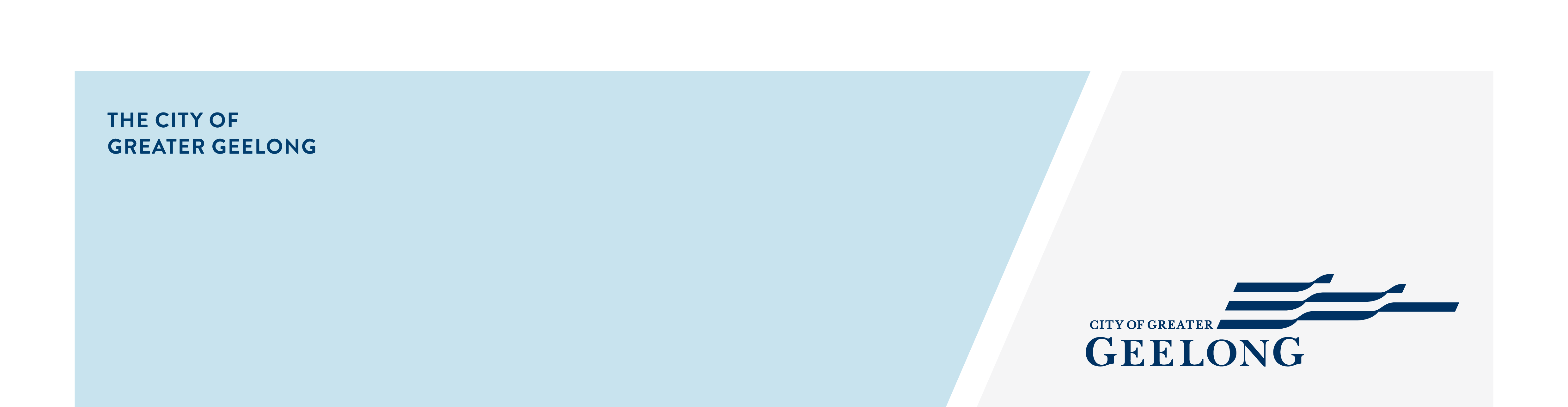 playground renewal	District Playgrounds – usually located within 15 minutes by bicycle from home. Wider range of play opportunities than local parks. Larger spaces usually adjoining sporting reserves with a wider range of equipment.On 8 December 2020, the City commenced community engagement on Drysdale Recreation Reserve Playground Renewal.  We asked the community to have their say on the proposed design in line with the Geelong Play Strategy for District Playgrounds. We heard that the community likes the location for its trees and wide-open spaces, and that the playground and park surrounds are very well utilised.  We also heard that shade should be included in the design and that the colours of the proposed design don’t fit the environment. 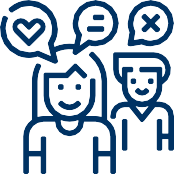 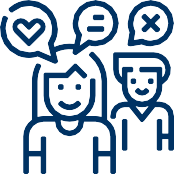 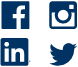 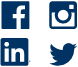 After reviewing the Community Consultation, Council is going to change the colour scheme to more muted tones to align them with the natural environment, include a path for greater access to the playground, install a picnic table for community use and plant trees to provide shade.Playground renewal works are set to commence in the second quarter of the year, during this time the playground will be unavailable for use for approximately 6 weeks.community engagement summary Next Steps 